Salud oral: lo básico del cuidado dental¿Crees que sabes todo sobre el cepillado y uso del hilo dental?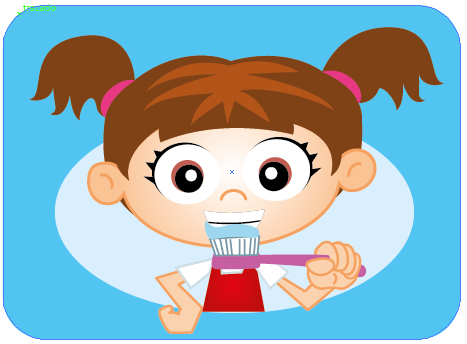 Tu sonrisa depende de hábitos simples para el cuidado dental, como el cepillado y uso de hilo dental.  Sigue estos pasos para proteger tu salud oral.El cepillado para la salud oralLa salud bucal comienza con los dientes limpios.  Para ello ten en cuenta estos aspectos básicos del cepillado de la Asociación Dental Americana:Cepilla tus dientes por lo menos dos veces al día. Cuando cepilles, no te apresures. Toma el tiempo suficiente para hacer un buen trabajo.Usa el equipo adecuado. Utiliza una pasta de dientes con flúor y un cepillo de dientes de cerdas suaves para que se adapte cómodamente a la boca.  Practica una buena técnica. Mantén el cepillo de dientes ligeramente angulado, con el objetivo de que las cerdas adapten a las encías. Cepille suavemente con movimientos cortos, hacia atrás y hacia adelante. Recuerda cepillar el exterior, el interior y las superficies de masticación de los dientes, así como la lengua.Mantén tu equipo limpio. Siempre enjuaga el cepillo de dientes con agua después del cepillado. Guárdalo en una posición vertical y deja que se seque al aire hasta volver a usarlo. No cubras el cepillo, ya que estimulas el crecimiento de las bacterias.Saber cuándo hay que reemplazar su cepillo de dientes. Cámbialo cada tres o cuatro meses. Usar hilo dental para la salud oralNo siempre se puede llegar a los espacios estrechos entre los dientes y bajo la línea de las encías con un cepillo de dientes. Por eso es necesario usar diariamente el hilo dental. Cuando se usa:No escatimes. Rompe o corta cerca de 50 centímetros de hilo dental. Enrolla la mayor parte alrededor del dedo medio de una mano, y el resto alrededor del dedo medio de la otra. Sujeta el hilo con fuerza entre tus dedos pulgar e índice.Sé amable. Guía del hilo dental entre los dientes usando un movimiento de fricción. No enganches el hilo en tus encías. Cuando el hilo llegue a la línea de las encías, presiona contra un diente.Tome el diente a la vez. Desliza el hilo en el espacio entre la encía y el diente. Usa el hilo dental para frotar suavemente el lado del diente con un movimiento hacia arriba y hacia abajo. Avanza hacia el resto de los dientes.Sigue así. Si te resulta difícil de manejar el hilo, utiliza un limpiador interdental, como un extractor especial de plástico o madera, palo o un cepillo diseñado para limpiar entre los dientes.Siempre y cuando hagas un buen trabajo, no importa si cepillas o usa hilo dental primero. Sin embargo, usar hilo dental antes de cepillarse podría permitir que más flúor de la pasta de dientes llegara entre los dientes.